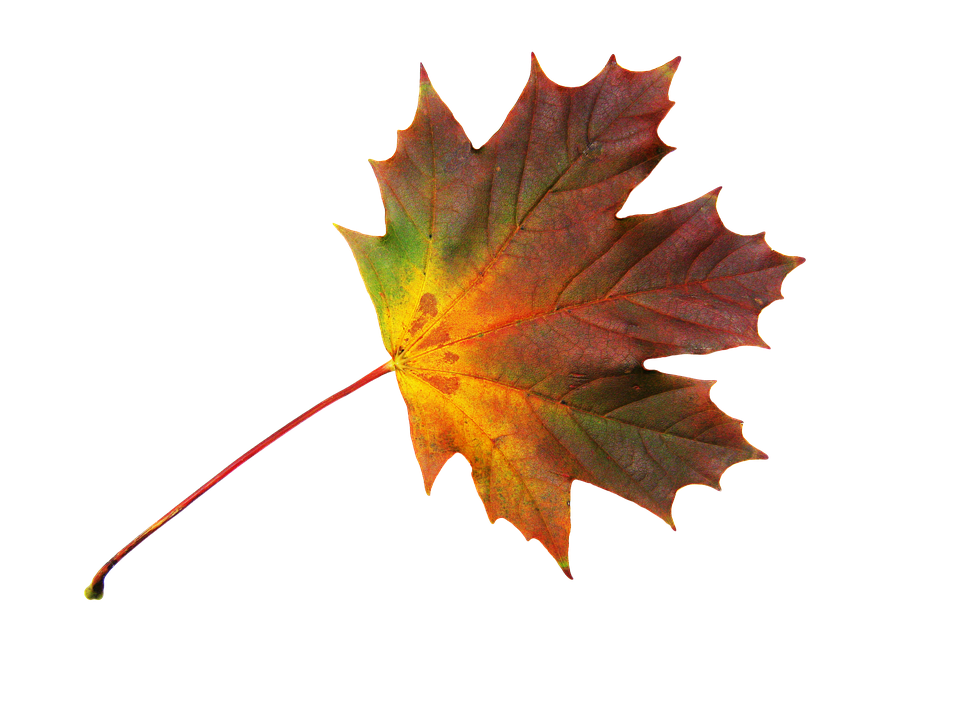 Hösten är här och en del underhållsarbeten fortsätter under hösten och vintern. För styrelsen innebär hösten att planera för kommande år och att ta fram budget. Fortsatt målningsarbete i gårdshuset. Med start 2 november kommer målningsarbete att ske i gångarna mot bakgården och utanför tvättstugorna. Avisering sker vartefter men arbetet kommer att inskränka tillgängligheten något.  Container 6–8 novemberEn container kommer att ställas upp vid gatuhuset där grovsopor kan slängas. Som vanligt delar vi containern med BRF Bohus. Obs byggmaterial, miljöfarligt avfall, bildäck etcetera får inte slängas i containern.Cykelstölder och obehöriga
Det har varit flera cykelstölder i föreningen under våren och sommaren. Styrelsen har förstärkt inbrottsskyddet till cykelförrådet i långa gången som har varit drabbad flera gånger. Viktigt att se till att dörren går i lås efter att ha hämtat eller lämnat cykeln.Vi har även haft flera obehöriga i våra hus som övernattar och som klottrar. Ser ni någon obehörig kan ni ringa polisen på 114 14 eller 112 ifall det är pågående brott för att få dem avvisade. Värmen i lägenheterna
Även detta år har styrelsen höjt värmen i lägenheterna inför vintern.Cykelrum Cykelrummen börjar bli fulla och styrelsen har bestämt att det till våren återigen är dags att rensa ut cyklar som inte används. Vi återkommer med mer information om detta senare. Har du en cykel som du inte använder är vi tacksamma om du tar ansvar för att forsla bort den redan nu. Styrelsen fick även uppdrag från årsmötet att undersöka möjligheter kring nya cykelförråd men tyvärr äger vi inte tillräckligt mycket med mark för att bygga ett cykelförråd utomhus. Arbetet kommer fortsätta att undersöka vad som kan göras med befintliga lokaler. Vi får påminna om att det finns plats i 43ans och 51ans cykelförråd, med ingång från gården. Infobrev blir digitala
Från 2021 kommer föreningens infobrev att skickas ut digitalt, via föreningens e-postlista. Om ni inte redan är anmälda är det mycket viktigt att ni anmäler en aktuell e-postadress här: https://brf-ringen.se/prenumerera-pa-info/. Alla har inte tillgång till e-post och för dem kommer infobreven även att anslås på anslagstavlorna vid entréerna.  